FS1 043 Rev0 18/05/2023                                                               Comunicazione non ammissione all’Esame di Stato  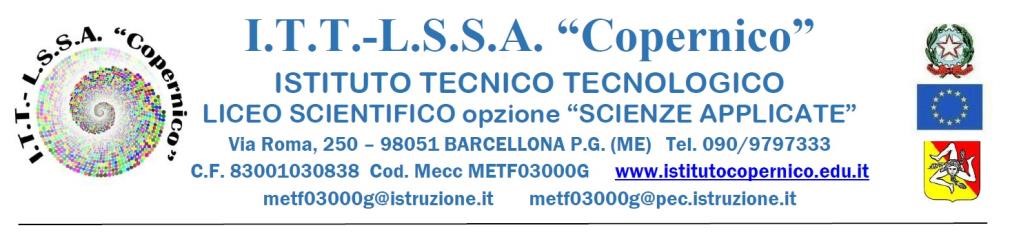    Prot. n°   ___________                                                    Barcellona P.G. ______________________ COMUNICAZIONE NON AMMISSIONE ALL’ESAME DI STATO a.s. 2023/2024                       Ai Genitori dell’Alunno/a _______________________________                   Classe____  Sez.____ Indirizzo___________________________ Si comunica che, a seguito di quanto deliberato in sede di scrutinio finale a.s. 2023/24, l’allievo/a _____________________________ nato/a  il ___/___/___ non è stato/a ammesso/a all’Esame di Stato  per le seguenti motivazioni, espresse all’unanimità dai docenti del Consiglio di classe: frequenza scolastica inferiore ai ¾ dell’orario annuale personalizzato voto di comportamento inferiore a 6/10 non partecipazione, durante l'ultimo anno di corso, alle prove nazionali INVALSI votazione inferiore a 6/10 in n. … (.............) discipline insufficiente preparazione - numero significativo di insufficienze gravi - e incompleta maturazione personale dello studente, venendo in rilievo la mancanza dei requisiti indispensabili per l’ammissione all’Esame di Stato non idoneità dell’alunno a sostenere le prove scritte ed orali dell’Esame di Stato a motivo delle gravi e diffuse lacune accertate e delle scarse capacità dimostrate nell’organizzare il proprio lavoro in maniera autonoma e coerente.           Barcellona P.G., ___ giugno 2024                                                                                                  Per i docenti del Consiglio di classe  Il Segretario-Tutor coordinatore del C.d.C.                                                                                                       _________________________                  